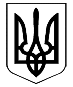 УкраїнаБОЛЕХІВСЬКА МІСЬКА РАДА ІВАНО-ФРАНКІВСЬКОЇ ОБЛАСТІПІДБЕРЕЗЬКА ЗАГАЛЬНООСВІТНЯ ШКОЛА І-ІІ СТУПЕНІВНАКАЗВід 31 травня 2019 року   		с. Підбереж				  № 2-уПро зарахування учнівдо 1 класуПро зарахування учнів до 1-х класів Відповідно до абзацу першого частини третьої статті 18 Закону України «Про загальну середню освіту» (зі змінами), наказу Міністерства освіти і науки України від 16 квітня 2018 року № 367 «Про затвердження Порядку зарахування, відрахування та переведення учнів до державних та комунальних закладів освіти для здобуття повної загальної середньої освіти», зареєстрований в  Міністерстві юстиції України 05.05.2018 за № 564/32016, на підставі заяв батьківНАКАЗУЮ:1. Зарахувати з 01.09.2019 року до 1 класу таких учнів :Варик Вікторію ВасилівнуДиндина Андрія Васильовича Коляджина Владислава РуслановичаМикитина Андрія АндрійовичаМогитич Анну Марянівну Могитича Миколу Мар’яновича Олексина Владислава ІвановичаПиніва Максима РомановичаПобережного Артема ВолодимировичаПристай Ігоря ВіталійовичаФедишин Дарину ПетрівнуЮрківа Олега Юрійовича Яцківа Романа Руслановича2.Соціальному педагогу Матіїв К.З 2.1.  розмістити даний наказ на сайті школи;2.2. оприлюднити інформацію про наявність вільних місць. 3. Класному керівнику Савчин Г.С.:3.1.До 02.09.2019 р.  Завершити оформленняо собових справ учнів.3.2. Внести прізвища учнів до алфавітної  книги за відповідною літерою.3.3. Записати номер на особових справах учнів відповідно до номера в алфавітній книзі.4. Контроль за виконанням даного наказу залишаю за собою.Директор школи							 М. ГошовськийЗ наказом ознайомлені:		Матіїв К.З.Савчин Г.С.					